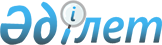 Қазақстан Республикасы Үкіметінің 2012 жылғы "Дарын" мемлекеттік жастар сыйлығын беру туралыҚазақстан Республикасы Үкіметінің 2012 жылғы 28 желтоқсандағы № 1728 Қаулысы

      Қазақстан Республикасының Үкіметі ҚАУЛЫ ЕТЕДІ:



      1. Мыналарға жемісті ғылыми жұмысы, шығармашылық және қоғамдық қызметі үшін Қазақстан Республикасы Үкіметінің 2012 жылғы «Дарын» мемлекеттік жастар сыйлығы берілсін:«Театр және кино» номинациясы бойыншаӘбелдинов                  - Қазақстан Республикасы Бiлiм және ғылым

Адай Құнанбайұлы             министрлiгi «Қазақ ұлттық өнер

                             университеті» мемлекеттiк мекемесiнiң

                             оқытушысыШынтаев                    - «Ғ. Мүсірепов атындағы Қазақ мемлекеттік

Мұхитдин Сламақынұлы         академиялық балалар мен жасөспірімдер

                             театры» республикалық мемлекеттік

                             қазыналық кәсіпорнының әртісі«Журналистика» номинациясы бойыншаБайырбек                   - Астана қаласының ішкі саясат басқармасы

Нәзира Сайлауқызы            «Астана ақшамы» газетінің редакциясы»

                             жауапкершлігі шектеулі серіктестігінің

                             тілшісіІзбасова                   - «Қазақстан» республикалық

Гүлнәзия Әлімгерейқызы       телерадиокорпорациясы» акционерлік

                             қоғамының жаңалықтар бөлімінің бас

                             редактор-жүргізушісі«Әдебиет» номинациясы бойыншаАзамат                     - «Шығыс Қазақстан облысы мәдениет

Тасқараұлы                   басқармасының «Шығыс Қазақстан өнер

                             мұражайы» мемлекеттік коммуналдық

                             қазыналық кәсіпорнының маманыСарин                      - «Л.Н. Гумилев атындағы Еуразия Ұлттық

Қалқаман Айымғазыұлы         университеті» мемлекеттік коммуналдық

                             қазыналық кәсіпорнының аға оқытушысы«Спорт» номинациясы бойыншаСәпиев                     - XVI жазғы Азия ойындарының жеңiмпазы,

Серік Жұманғалиұлы           XXX жазғы Олимпиада ойындарының

                             чемпионы, үздік техникасы үшін XXX Жазғы

                             Олимпиада ойындарының Вэл Баркер

                             кубогінің иегері«Эстрада» номинациясы бойыншаБалапанов                  - Қазақстан Республикасы Бiлiм және ғылым

Нұрбол Саттарұлы             министрлiгi «Қазақ ұлттық өнер

                             университеті» мемлекеттiк мекемесiнiң

                             студенті, «Песня огня 2011» халықаралық

                             фестивалінің Гран При иегері«Классикалық музыка» номинациясы бойыншаҒабдуллина                 - Қазақстан Республикасы Мәдениет және

Жұпар Бақтыбекқызы           ақпарат министрлігі Мәдениет комитетінің

                             «Абай атындағы Қазақ мемлекеттік

                             академиялық опера және балет театры»

                             республикалық мемлекеттік қазыналық

                             кәсіпорнының солисті, «XXI ғасыр өнері»

                             халықаралық конкурсының Гран-при иегері«Халық шығармашылығы» номинациясы бойыншаТоқтамысова                - халықаралық және республикалық

Сара Советханқызы            айтыскерлер конкурсының жеңімпазы«Дизайн және бейнелеу өнері» номинациясы бойыншаӘсемқұл                    - Қазақстан Республикасы Бiлiм және ғылым

Бейбіт Серікқұлұлы           министрлiгi «Қазақ ұлттық өнер

                             университеті» мемлекеттiк мекемесiнiң

                             оқытушысы, «Импрессионизм New York

                             Realism Fine Art» номинациясы бойынша

                             халықаралық көрмедегі алтын медальдің

                             иегеріҚарымсақов                 - Қазақстан Республикасы Білім және ғылым

Арнұр Жасабекұлы             министрлігі «Т. Жүргенов атындағы Қазақ

                             ұлттық өнер академиясы» мемлекеттік

                             мекемесінің доценті«Ғылым» номинациясы бойыншаҚалиева                    - Қазақстан Республикасы Білім және ғылым

Айнагүл Балғауқызы           министрлігі «С. Торайғыров атындағы

                             Павлодар мемлекеттік университеті»

                             шаруашылық жүргізу құқығындағы

                             республикалық мемлекеттік кәсіпорнының

                             доценті, Қазақстан Республикасы Білім

                             және ғылым министрлігінің «Жоғары оқу

                             орнының үздік оқытушысы» атағының иегеріҚаптағаев                  - ғалым, саяси ғылымдарының кандидаты

Олжас Кенесарыұлы«Қоғамдық қызмет» номинациясы бойыншаӘбдуәлиев                  - «Халықаралық бағдарламалар орталығы»

Әсет Қуандықұлы              акционерлік қоғамының вице-президенті,

                             «Жылдың жас көшбасшысы» номинациясы

                             бойынша «Жастар» сыйлығының иегеріХаматдинова                - Ұлттық волонтерлік желінің Қамқорлық

Алина Наильевна              кеңесінің мүшесі, Қазақстан Республикасы

                             Президенті жанындағы жастар саясаты

                             жөніндегі кеңесінің мүшесі, «Ерен еңбегі

                             үшін» төсбелгісінің иегері

      2. Қазақстан Республикасы Үкіметінің «Дарын» мемлекеттік жастар сыйлығының 2012 жылға арналған мөлшері әр номинация бойынша 200000 (екі жүз мың) теңге сомасында белгіленсін.



      3. Осы қаулы қол қойылған күнінен бастап қолданысқа енгізіледі және ресми жариялануға тиіс.      Қазақстан Республикасының

      Премьер-Министрі                               С. Ахметов
					© 2012. Қазақстан Республикасы Әділет министрлігінің «Қазақстан Республикасының Заңнама және құқықтық ақпарат институты» ШЖҚ РМК
				